Золотые правила здоровьесбережения.Соблюдать режим дня!Обращайте большое внимание на питание!Больше двигайтесь!Проветривайте комнату!Постоянно занимайтесь интеллектуальной деятельностью!Гоните прочь уныние и хандру!Старайтесь получать как можно больше положительных эмоций!Желайте себе и окружающим только добра!Соблюдайте правила       здорового образа жизни вместе с детьми!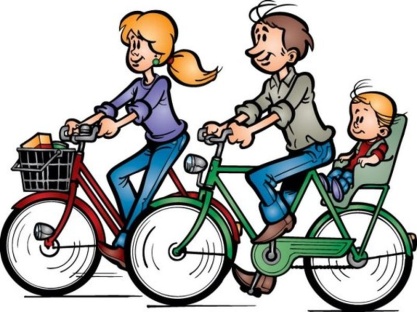 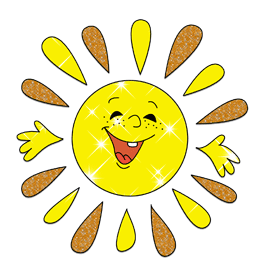 Умей принудить сердце, нервы, тело
Тебе служить, когда в твоей груди
Уже давно все пусто, все сгорело,
И только воля говорит: "Иди!"
Останься прост, беседуя с царями,
Останься честен, говоря с толпой;
Будь прям и тверд с врагами и друзьями,
Пусть все, в свой час, считаются с тобой;
Наполни смыслом каждое мгновенье,
Часов и дней неумолимый бег, -
Тогда весь мир ты примешь во владенье,
Тогда, мой друг, ты будешь Человек!Р. Киплинг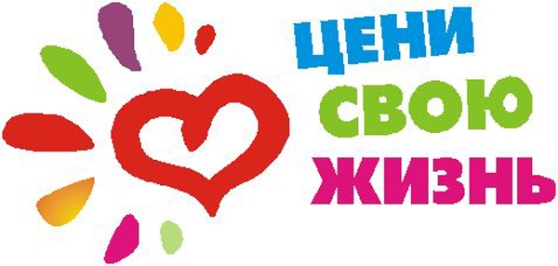 Памятки для родителей«Здоровый образ жизни»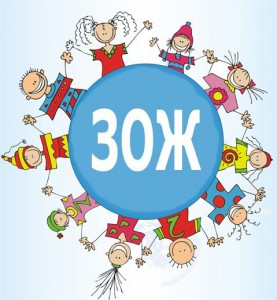 Памятка № 1« Как сделать зарядку любимой привычкой ребенка».Приучать своего ребенка к гимнастике с как можно более раннего возрастаВыполнять зарядку ежедневно, несмотря ни на какие обстоятельства. Их можно придумать много и разныхПревращать утреннюю зарядку в праздник бодрости и поднятия духаВключать веселую и ритмичную музыкуОткрывать окна и шторы для потока солнечного света и воздухаВыполнять зарядку вместе со своим ребенкомВыполнять зарядку в течении 10-20 минутВключать в комплекс зарядки не более 8-10 упражненийПодмечать и подчеркивать достижения ребенка в выполнении упражнений комплекса зарядкиМенять упражнения, если они наскучили ребенку и придумывать вместе с ним новые.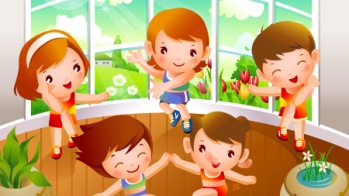 Памятка № 2« Как проводить оздоровительные минутки при выполнении домашних заданий».Оздоровительная минутка проводится через каждые 10-15 минут выполнения домашних заданийОбщая продолжительность оздоровительной минутки - не более   3-х минутЕсли ребенок выполнял перед этим письменное задание, необходимо выполнить упражнение для рук: сжимание и разжимание пальцев, потряхивание кистями и т.д.Очень полезны задания с одновременной, эмоциональной нагрузкой для снятия напряжения. Они могут быть такими: 1. «Моем руки»-энергичное потирание ладошкой о ладошку. 2. «Моем окна» - попеременное, активное протирание воображаемого окна. 3. «Ловим бабочку» - ловим воображаемую бабочку и выпускаем ее.После длительного сидения ребенку необходимо делать потягивания, приседания, повороты туловищаПозаботьтесь о том, чтобы в Вашем доме был элементарный спортивный инвентарь: мяч, скакалка, обруч и т.п.Если Вы сами в этот момент дома, делайте упражнения вместе с ребенком. Только тогда он поймет их важность и необходимость!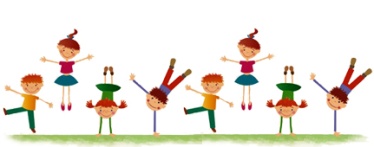 Памятка № 3Уважаемые мамы и папы! Помните! Самое главное – сохранить физическое и психическое здоровье ребенка!Разговаривайте со своим ребенком о необходимости беречь собственное здоровьеСобственным примером демонстрируйте своему ребенку уважительное отношение к своему здоровьюНе позволяйте ему выполнять режим дня от случая к случаюЕсли ребенок болен, но протекание болезни позволяет ему делать зарядку и он этого хочет – не препятствуйте емуПосещайте вместе с ним спортивные мероприятия и праздники, особенно детскиеБывайте вместе с ним на воздухе, участвуйте в его играх и забавахДарите ребенку подарки, которые будут способствовать сохранению его здоровьяНе смейтесь над ребенком, если он выполняет какое-то упражнение не такПриветствуйте его общение со сверстниками, которые занимаются спортомНе ждите, что здоровье придет к вам само. Идите вместе со своим  ребенком ему на встречу!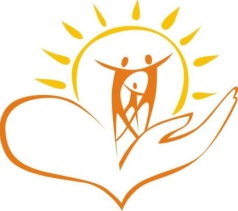 